DEPARTMENT OF HEALTH AND HUMAN SERVICES	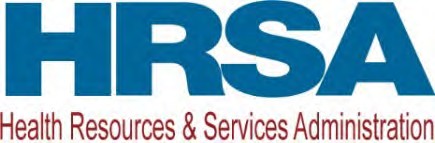 Nurse Corps Scholarship ProgramStudent Enrollment Verification FormPublic Burden Statement: The purpose of the Nurse Corps Scholarship Program (Nurse Corps SP) is to provide scholarships to nursing students in exchange for a minimum two-year full-time service commitment (or part-time equivalent), at an eligible health care facility with a critical shortage of nurses. The information that applicants supply is used to evaluate their eligibility, qualifications and to assess their continued compliance with the applicable standards for participation in the Nurse Corps SP. The OMB control number for this information collection is 0915-0301 and it is valid until xx/xx/xxxx. This information collection is required to obtain a benefit (Section 846(d) of the Public Health Service Act (42 United States Code 297n (d)), as amended). Public reporting burden for this collection of information is estimated to average xx hours per response, including the time for reviewing instructions, searching existing data sources, and completing and reviewing the collection of information. Send comments regarding this burden estimate or any other aspect of this collection of information, including suggestions for reducing this burden, to HRSA Reports Clearance Officer, 5600 Fishers Lane, Room 14N136B, Rockville, Maryland, 20857.Form Approved| OMB No. 0915-0301 |Expires xx/xx/xxxxTHIS FORM IS TO BE COMPLETED BY A SCHOOL OFFICIALTHIS FORM IS TO BE COMPLETED BY A SCHOOL OFFICIALTHIS FORM IS TO BE COMPLETED BY A SCHOOL OFFICIALTHIS FORM IS TO BE COMPLETED BY A SCHOOL OFFICIALTHIS FORM IS TO BE COMPLETED BY A SCHOOL OFFICIALTHIS FORM IS TO BE COMPLETED BY A SCHOOL OFFICIALTHIS FORM IS TO BE COMPLETED BY A SCHOOL OFFICIALTHIS FORM IS TO BE COMPLETED BY A SCHOOL OFFICIALTHIS FORM IS TO BE COMPLETED BY A SCHOOL OFFICIALTHIS FORM IS TO BE COMPLETED BY A SCHOOL OFFICIALTHIS FORM IS TO BE COMPLETED BY A SCHOOL OFFICIALTHIS FORM IS TO BE COMPLETED BY A SCHOOL OFFICIALTHIS FORM IS TO BE COMPLETED BY A SCHOOL OFFICIALTHIS FORM IS TO BE COMPLETED BY A SCHOOL OFFICIALTHIS FORM IS TO BE COMPLETED BY A SCHOOL OFFICIALTHIS FORM IS TO BE COMPLETED BY A SCHOOL OFFICIALTHIS FORM IS TO BE COMPLETED BY A SCHOOL OFFICIALTHIS FORM IS TO BE COMPLETED BY A SCHOOL OFFICIALTHIS FORM IS TO BE COMPLETED BY A SCHOOL OFFICIALSchool NameSchool NameSchool NameSchool NameSchool NameSchool NameSchool NameSchool NameSchool NameStateStateStateProgram Year1  23 4 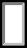 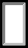 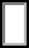 Program Year1  23 4 TermSummerTermSummerTermSummerTermSummerYear2022Name (Last, First, MI)Name (Last, First, MI)Name (Last, First, MI)Name (Last, First, MI)Name (Last, First, MI)Name (Last, First, MI)Name (Last, First, MI)Name (Last, First, MI)Name (Last, First, MI)Nursing Program Completion DateNursing Program Completion DateNursing Program Completion DateTerm/Semester Start DateTerm/Semester Start DateTerm/Semester End DateTerm/Semester End DateTerm/Semester End DateTerm/Semester End DateGraduation DateEnrolled Degree ProgramEnrolled Degree ProgramEnrolled Degree ProgramEnrolled Degree ProgramEnrolled Degree Program. Please indicate the student’s current enrollment status by selecting which of the following categories apply. Check more than one category if necessary.  Also, if applicable, list a new graduation date in the comment’s column.Enrolled Degree Program. Please indicate the student’s current enrollment status by selecting which of the following categories apply. Check more than one category if necessary.  Also, if applicable, list a new graduation date in the comment’s column.Enrolled Degree Program. Please indicate the student’s current enrollment status by selecting which of the following categories apply. Check more than one category if necessary.  Also, if applicable, list a new graduation date in the comment’s column.Enrolled Degree Program. Please indicate the student’s current enrollment status by selecting which of the following categories apply. Check more than one category if necessary.  Also, if applicable, list a new graduation date in the comment’s column.Enrolled Degree Program. Please indicate the student’s current enrollment status by selecting which of the following categories apply. Check more than one category if necessary.  Also, if applicable, list a new graduation date in the comment’s column.Enrolled Degree Program. Please indicate the student’s current enrollment status by selecting which of the following categories apply. Check more than one category if necessary.  Also, if applicable, list a new graduation date in the comment’s column.Enrolled Degree Program. Please indicate the student’s current enrollment status by selecting which of the following categories apply. Check more than one category if necessary.  Also, if applicable, list a new graduation date in the comment’s column.Enrolled Degree Program. Please indicate the student’s current enrollment status by selecting which of the following categories apply. Check more than one category if necessary.  Also, if applicable, list a new graduation date in the comment’s column.School Seal/Stamp*raised seal - shade with pencil or crayonSchool Seal/Stamp*raised seal - shade with pencil or crayonSchool Seal/Stamp*raised seal - shade with pencil or crayon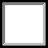 DiplomaDiplomaEnrolled Degree Program. Please indicate the student’s current enrollment status by selecting which of the following categories apply. Check more than one category if necessary.  Also, if applicable, list a new graduation date in the comment’s column.Enrolled Degree Program. Please indicate the student’s current enrollment status by selecting which of the following categories apply. Check more than one category if necessary.  Also, if applicable, list a new graduation date in the comment’s column.Enrolled Degree Program. Please indicate the student’s current enrollment status by selecting which of the following categories apply. Check more than one category if necessary.  Also, if applicable, list a new graduation date in the comment’s column.Enrolled Degree Program. Please indicate the student’s current enrollment status by selecting which of the following categories apply. Check more than one category if necessary.  Also, if applicable, list a new graduation date in the comment’s column.Enrolled Degree Program. Please indicate the student’s current enrollment status by selecting which of the following categories apply. Check more than one category if necessary.  Also, if applicable, list a new graduation date in the comment’s column.Enrolled Degree Program. Please indicate the student’s current enrollment status by selecting which of the following categories apply. Check more than one category if necessary.  Also, if applicable, list a new graduation date in the comment’s column.Enrolled Degree Program. Please indicate the student’s current enrollment status by selecting which of the following categories apply. Check more than one category if necessary.  Also, if applicable, list a new graduation date in the comment’s column.Enrolled Degree Program. Please indicate the student’s current enrollment status by selecting which of the following categories apply. Check more than one category if necessary.  Also, if applicable, list a new graduation date in the comment’s column.School Seal/Stamp*raised seal - shade with pencil or crayonSchool Seal/Stamp*raised seal - shade with pencil or crayonSchool Seal/Stamp*raised seal - shade with pencil or crayonADNADNEnrolled Degree Program. Please indicate the student’s current enrollment status by selecting which of the following categories apply. Check more than one category if necessary.  Also, if applicable, list a new graduation date in the comment’s column.Enrolled Degree Program. Please indicate the student’s current enrollment status by selecting which of the following categories apply. Check more than one category if necessary.  Also, if applicable, list a new graduation date in the comment’s column.Enrolled Degree Program. Please indicate the student’s current enrollment status by selecting which of the following categories apply. Check more than one category if necessary.  Also, if applicable, list a new graduation date in the comment’s column.Enrolled Degree Program. Please indicate the student’s current enrollment status by selecting which of the following categories apply. Check more than one category if necessary.  Also, if applicable, list a new graduation date in the comment’s column.Enrolled Degree Program. Please indicate the student’s current enrollment status by selecting which of the following categories apply. Check more than one category if necessary.  Also, if applicable, list a new graduation date in the comment’s column.Enrolled Degree Program. Please indicate the student’s current enrollment status by selecting which of the following categories apply. Check more than one category if necessary.  Also, if applicable, list a new graduation date in the comment’s column.Enrolled Degree Program. Please indicate the student’s current enrollment status by selecting which of the following categories apply. Check more than one category if necessary.  Also, if applicable, list a new graduation date in the comment’s column.Enrolled Degree Program. Please indicate the student’s current enrollment status by selecting which of the following categories apply. Check more than one category if necessary.  Also, if applicable, list a new graduation date in the comment’s column.School Seal/Stamp*raised seal - shade with pencil or crayonSchool Seal/Stamp*raised seal - shade with pencil or crayonSchool Seal/Stamp*raised seal - shade with pencil or crayonBSNBSNEnrolled Degree Program. Please indicate the student’s current enrollment status by selecting which of the following categories apply. Check more than one category if necessary.  Also, if applicable, list a new graduation date in the comment’s column.Enrolled Degree Program. Please indicate the student’s current enrollment status by selecting which of the following categories apply. Check more than one category if necessary.  Also, if applicable, list a new graduation date in the comment’s column.Enrolled Degree Program. Please indicate the student’s current enrollment status by selecting which of the following categories apply. Check more than one category if necessary.  Also, if applicable, list a new graduation date in the comment’s column.Enrolled Degree Program. Please indicate the student’s current enrollment status by selecting which of the following categories apply. Check more than one category if necessary.  Also, if applicable, list a new graduation date in the comment’s column.Enrolled Degree Program. Please indicate the student’s current enrollment status by selecting which of the following categories apply. Check more than one category if necessary.  Also, if applicable, list a new graduation date in the comment’s column.Enrolled Degree Program. Please indicate the student’s current enrollment status by selecting which of the following categories apply. Check more than one category if necessary.  Also, if applicable, list a new graduation date in the comment’s column.Enrolled Degree Program. Please indicate the student’s current enrollment status by selecting which of the following categories apply. Check more than one category if necessary.  Also, if applicable, list a new graduation date in the comment’s column.Enrolled Degree Program. Please indicate the student’s current enrollment status by selecting which of the following categories apply. Check more than one category if necessary.  Also, if applicable, list a new graduation date in the comment’s column.School Seal/Stamp*raised seal - shade with pencil or crayonSchool Seal/Stamp*raised seal - shade with pencil or crayonSchool Seal/Stamp*raised seal - shade with pencil or crayonBSNBSNFull-Time Enrollment in Nursing ProgramFull-Time Enrollment in Nursing ProgramFull-Time Enrollment in Nursing ProgramFull-Time Enrollment in Nursing ProgramSchool Seal/Stamp*raised seal - shade with pencil or crayonSchool Seal/Stamp*raised seal - shade with pencil or crayonSchool Seal/Stamp*raised seal - shade with pencil or crayonABSNABSNFull-Time Enrollment in Nursing ProgramFull-Time Enrollment in Nursing ProgramFull-Time Enrollment in Nursing ProgramFull-Time Enrollment in Nursing ProgramSchool Seal/Stamp*raised seal - shade with pencil or crayonSchool Seal/Stamp*raised seal - shade with pencil or crayonSchool Seal/Stamp*raised seal - shade with pencil or crayonABSNABSNPart-Time Enrollment in Nursing ProgramPart-Time Enrollment in Nursing ProgramPart-Time Enrollment in Nursing ProgramPart-Time Enrollment in Nursing ProgramSchool Seal/Stamp*raised seal - shade with pencil or crayonSchool Seal/Stamp*raised seal - shade with pencil or crayonSchool Seal/Stamp*raised seal - shade with pencil or crayonMNMNPart-Time Enrollment in Nursing ProgramPart-Time Enrollment in Nursing ProgramPart-Time Enrollment in Nursing ProgramPart-Time Enrollment in Nursing ProgramSchool Seal/Stamp*raised seal - shade with pencil or crayonSchool Seal/Stamp*raised seal - shade with pencil or crayonSchool Seal/Stamp*raised seal - shade with pencil or crayonMNMNPart-Time Enrollment in Nursing ProgramPart-Time Enrollment in Nursing ProgramPart-Time Enrollment in Nursing ProgramPart-Time Enrollment in Nursing ProgramSchool Seal/Stamp*raised seal - shade with pencil or crayonSchool Seal/Stamp*raised seal - shade with pencil or crayonSchool Seal/Stamp*raised seal - shade with pencil or crayonMNMNRepeating Course WorkRepeating Course WorkRepeating Course WorkRepeating Course WorkSchool Seal/Stamp*raised seal - shade with pencil or crayonSchool Seal/Stamp*raised seal - shade with pencil or crayonSchool Seal/Stamp*raised seal - shade with pencil or crayonDirect Entry Masters-NPDirect Entry Masters-NPRepeating Course WorkRepeating Course WorkRepeating Course WorkRepeating Course WorkSchool Seal/Stamp*raised seal - shade with pencil or crayonSchool Seal/Stamp*raised seal - shade with pencil or crayonSchool Seal/Stamp*raised seal - shade with pencil or crayonDirect Entry Masters-NPDirect Entry Masters-NPLeave of AbsenceLeave of AbsenceLeave of AbsenceLeave of AbsenceSchool Seal/Stamp*raised seal - shade with pencil or crayonSchool Seal/Stamp*raised seal - shade with pencil or crayonSchool Seal/Stamp*raised seal - shade with pencil or crayonMSN-NPMSN-NPLeave of AbsenceLeave of AbsenceLeave of AbsenceLeave of AbsenceSchool Seal/Stamp*raised seal - shade with pencil or crayonSchool Seal/Stamp*raised seal - shade with pencil or crayonSchool Seal/Stamp*raised seal - shade with pencil or crayonMSN-NPMSN-NPWithdrawn/ Dropped out of SchoolWithdrawn/ Dropped out of SchoolWithdrawn/ Dropped out of SchoolWithdrawn/ Dropped out of SchoolSchool Seal/Stamp*raised seal - shade with pencil or crayonSchool Seal/Stamp*raised seal - shade with pencil or crayonSchool Seal/Stamp*raised seal - shade with pencil or crayonDNPDNPWithdrawn/ Dropped out of SchoolWithdrawn/ Dropped out of SchoolWithdrawn/ Dropped out of SchoolWithdrawn/ Dropped out of SchoolSchool Seal/Stamp*raised seal - shade with pencil or crayonSchool Seal/Stamp*raised seal - shade with pencil or crayonSchool Seal/Stamp*raised seal - shade with pencil or crayonDNPDNPWithdrawn/ Dropped out of SchoolWithdrawn/ Dropped out of SchoolWithdrawn/ Dropped out of SchoolWithdrawn/ Dropped out of SchoolSpecialty for NPs and Direct Entry Masters NPsSpecify:Specialty for NPs and Direct Entry Masters NPsSpecify:Specialty for NPs and Direct Entry Masters NPsSpecify:DNPDNPNot Enrolled (Summer Only)Not Enrolled (Summer Only)Not Enrolled (Summer Only)Not Enrolled (Summer Only)Specialty for NPs and Direct Entry Masters NPsSpecify:Specialty for NPs and Direct Entry Masters NPsSpecify:Specialty for NPs and Direct Entry Masters NPsSpecify:Other (Explain)Other (Explain)Not Enrolled (Summer Only)Not Enrolled (Summer Only)Not Enrolled (Summer Only)Not Enrolled (Summer Only)Specialty for NPs and Direct Entry Masters NPsSpecify:Specialty for NPs and Direct Entry Masters NPsSpecify:Specialty for NPs and Direct Entry Masters NPsSpecify:Other (Explain)Other (Explain)Other Status (please explain)Other Status (please explain)Other Status (please explain)Other Status (please explain)Specialty for NPs and Direct Entry Masters NPsSpecify:Specialty for NPs and Direct Entry Masters NPsSpecify:Specialty for NPs and Direct Entry Masters NPsSpecify:Explain:Explain:Explain:Explain:Explain:Explain:Other Status (please explain)Other Status (please explain)Other Status (please explain)Other Status (please explain)Specialty for NPs and Direct Entry Masters NPsSpecify:Specialty for NPs and Direct Entry Masters NPsSpecify:Specialty for NPs and Direct Entry Masters NPsSpecify:Explain:Explain:Explain:Explain:Explain:Explain:Explain/Comments:Explain/Comments:Explain/Comments:Explain/Comments:Explain/Comments:Explain/Comments:Explain/Comments:Explain/Comments:Explain/Comments:Explain/Comments:Specialty for NPs and Direct Entry Masters NPsSpecify:Specialty for NPs and Direct Entry Masters NPsSpecify:Specialty for NPs and Direct Entry Masters NPsSpecify:By signing my name below, I certify that the current status of the student listed above has been correctly identified from the categories provided above.By signing my name below, I certify that the current status of the student listed above has been correctly identified from the categories provided above.By signing my name below, I certify that the current status of the student listed above has been correctly identified from the categories provided above.By signing my name below, I certify that the current status of the student listed above has been correctly identified from the categories provided above.By signing my name below, I certify that the current status of the student listed above has been correctly identified from the categories provided above.By signing my name below, I certify that the current status of the student listed above has been correctly identified from the categories provided above.By signing my name below, I certify that the current status of the student listed above has been correctly identified from the categories provided above.By signing my name below, I certify that the current status of the student listed above has been correctly identified from the categories provided above.By signing my name below, I certify that the current status of the student listed above has been correctly identified from the categories provided above.By signing my name below, I certify that the current status of the student listed above has been correctly identified from the categories provided above.By signing my name below, I certify that the current status of the student listed above has been correctly identified from the categories provided above.By signing my name below, I certify that the current status of the student listed above has been correctly identified from the categories provided above.By signing my name below, I certify that the current status of the student listed above has been correctly identified from the categories provided above.By signing my name below, I certify that the current status of the student listed above has been correctly identified from the categories provided above.By signing my name below, I certify that the current status of the student listed above has been correctly identified from the categories provided above.By signing my name below, I certify that the current status of the student listed above has been correctly identified from the categories provided above.By signing my name below, I certify that the current status of the student listed above has been correctly identified from the categories provided above.By signing my name below, I certify that the current status of the student listed above has been correctly identified from the categories provided above.By signing my name below, I certify that the current status of the student listed above has been correctly identified from the categories provided above.School RepresentativeSignatureSchool RepresentativeSignatureSchool RepresentativeSignatureSchool RepresentativeSignatureDateDateDateDatePrint NamePrint NamePrint NamePrint NameTitleTitleTitleTitlePhone NumberPhone NumberPhone NumberPhone NumberEmail AddressEmail AddressEmail AddressEmail AddressAddressAddressAddressAddressFax NumberFax NumberFax NumberFax Number